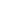 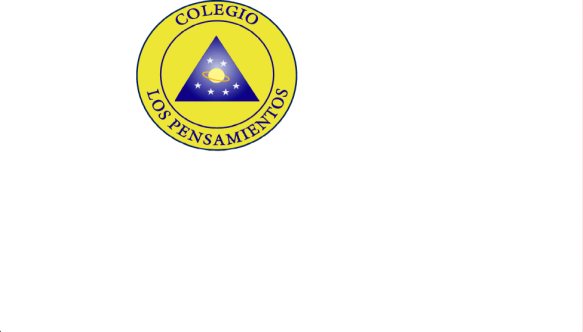 HORARIO  2023Carga Académica: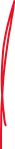 Horario de ClasesLA GRANJA, marzo 01 de 2023. Profesor(a)Mery NeculhuequeEquipo Multidisciplinario (PIE)Educadora Diferencial: Tania Gutiérrez Psicóloga: Javiera Quiñones Kinesióloga: Millaray BertoglioCurso Segundo Media BN°ASIGNATURAPROFESOR(A)HORARIO DE ATENCIÓN 1Lengua y LiteraturaCarlos PinuerViernes 10:00 a 11:002Taller de DebateCarlos PinuerViernes 10:00 a 11:003InglésMery NeculhuequeMartes 16:30 a 17:304MatemáticaKatherine HerreraMiércoles 14:00 a 15:005Taller MatemáticaKatherine HerreraMiércoles 14:00 a 15:006Historia, geografía y ciencias socialesFranco PérezJueves 10:00 a 11:007Taller de Formación CiudadanaFranco PérezJueves 10:00 a 11:008Ciencias Naturales Nicolás SáezJueves 10:30 a 11:309MúsicaPablo MangasJueves 10:30 a 11:3010Artes VisualesCarla DelgadilloMartes 14:00 a 15:0011TecnologíaCarla DelgadilloMartes 14:00 a 15:0012Educación Física y SaludSebastián ArandaViernes 08:00 a 09:0013OrientaciónMery NeculhuequeMartes 16:30 a 17:30HORALUNESMARTESMIÉRCOLESJUEVESVIERNES1MatemáticaLengua y LiteraturaEducación Física y SaludMatemáticaArtes Visuales2MatemáticaLengua y LiteraturaEducación Física y SaludMatemáticaArtes Visuales3Lengua y LiteraturaTaller de MatemáticaCiencias NaturalesLengua y LiteraturaHistoria, geografía y Ciencias Sociales4Lengua y LiteraturaTaller de MatemáticaMatemáticaLengua y LiteraturaHistoria, geografía y Ciencias Sociales5Historia, geografía y Ciencias SocialesTaller de Formación CiudadanaMatemáticaInglésCiencias Naturales6Historia, geografía y Ciencias SocialesTaller de Formación CiudadanaMatemáticaInglésCiencias Naturales7InglésTaller de DebateOrientaciónCiencias Naturales8InglésTaller de DebateOrientaciónCiencias Naturales9OrientaciónTecnologíaTecnologíaCiencias Naturales